StagesMijn stageperiodes waren een avontuur,Nee, dat is geen grap!Dit was mij een eerste carrière stap.Zo’n groot gebouw en zoveel mensen om me heen.Ik wist gewoon niet meer waarheen.Het eerste jaar was anders gegaan dan verwacht.Ik vond uiteindelijk de daadkracht.Wat ik heb veel tijd daar doorgebracht.Orthopedie sprak me niet echt aan.Het ademhalingsstelsel en de longen,daar wilde ik voor gaan.Het tweede jaar kwam ik terug.Over de afdeling hoorde je al het gekuch.Met hart en nieren hoorde ik ook erbij.Ik wist het zeker,Dit is de plek waar ik wil zijn.Dit wordt mijn nieuwe oefenterrein.Zo leerde ik ook mijn zelfbewustzijn.Wat had ik toch een mooie tijd.Maar aan dit avontuur kwam een eind.Ik sloot het af met een GOED en dat voelde fijn.Ik mag trots op mezelf zijn!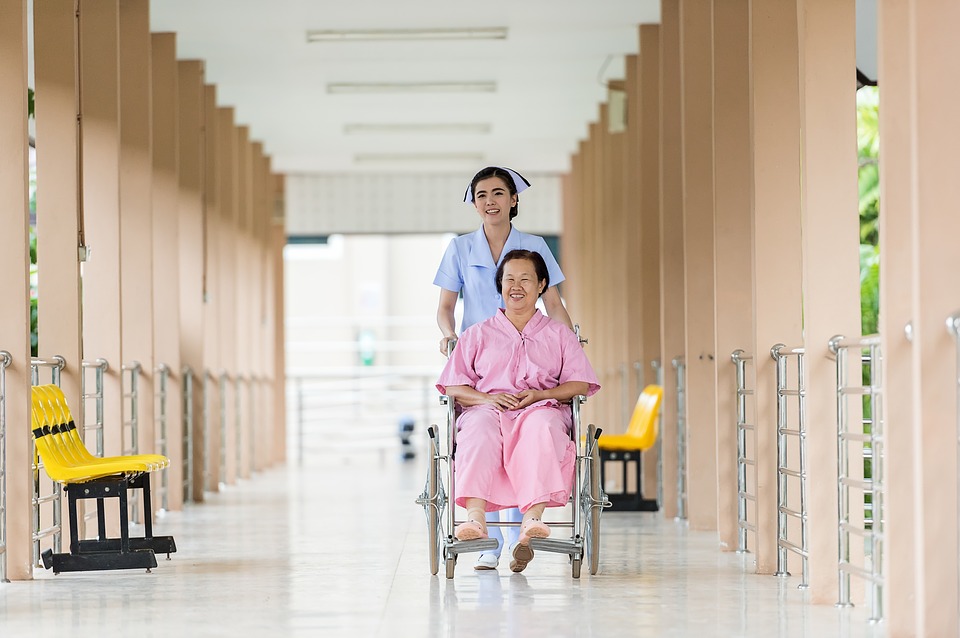 